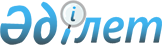 Қаулының күшін жою туралыБатыс Қазақстан облысы Жаңақала ауданы әкімдігінің 2015 жылғы 20 қаңтардағы № 10 қаулысы      РҚАО-ның ескертпесі.

      Құжаттың мәтінінде түпнұсқаның пунктуациясы мен орфографиясы сақталған.

      Қазақстан Республикасының "Қазақстан Республикасындағы жергілікті мемлекеттік басқару және өзін-өзі басқару туралы", "Нормативтік құқықтық актілер туралы" Заңдарын басшылыққа ала отырып, аудан әкімдігі ҚАУЛЫ ЕТЕДІ:

      1. Жаңақала ауданы әкімдігінің 2014 жылғы 25 маусымдағы № 161 "Жаңақала ауданы бойынша нысаналы топтарға жататын адамдардың қосымша тізбесін белгілеу туралы" қаулысының күші жойылсын.


					© 2012. Қазақстан Республикасы Әділет министрлігінің «Қазақстан Республикасының Заңнама және құқықтық ақпарат институты» ШЖҚ РМК
				
      Аудан әкімі

Л.Хайретдинов
